Слайд 2
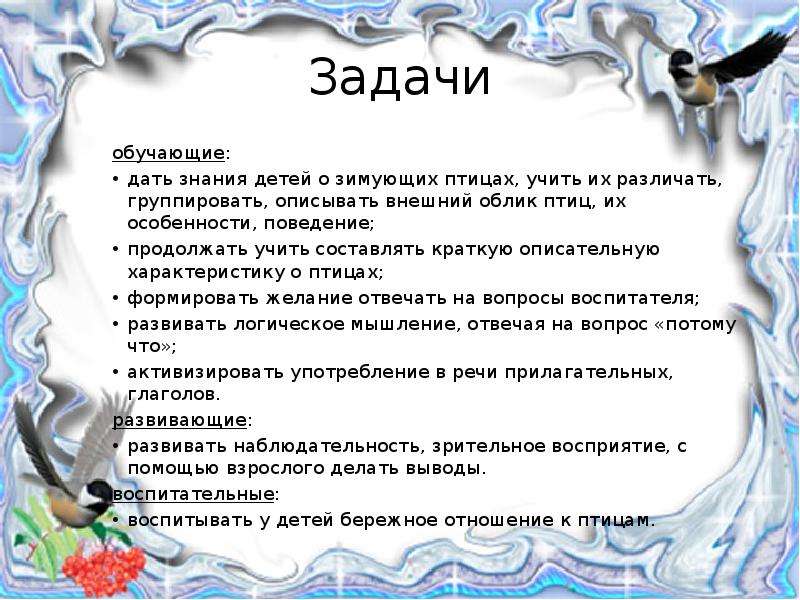 Описание слайда:Задачи обучающие: дать знания детей о зимующих птицах, учить их различать, группировать, описывать внешний облик птиц, их особенности, поведение; продолжать учить составлять краткую описательную характеристику о птицах; формировать желание отвечать на вопросы воспитателя; развивать логическое мышление, отвечая на вопрос «потому что»; активизировать употребление в речи прилагательных, глаголов. развивающие: развивать наблюдательность, зрительное восприятие, с помощью взрослого делать выводы. воспитательные: воспитывать у детей бережное отношение к птицам.Слайд 3
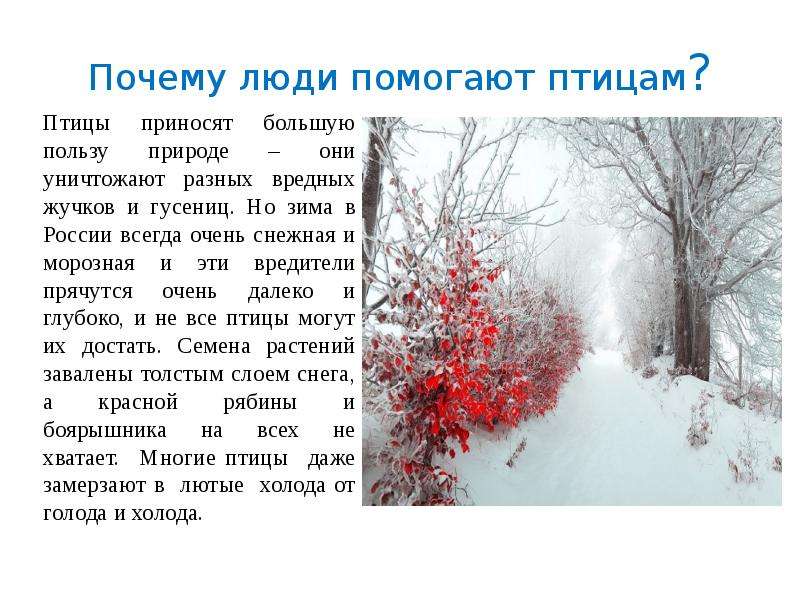 Описание слайда:Почему люди помогают птицам? Птицы приносят большую пользу природе – они уничтожают разных вредных жучков и гусениц. Но зима в России всегда очень снежная и морозная и эти вредители прячутся очень далеко и глубоко, и не все птицы могут их достать. Семена растений завалены толстым слоем снега, а красной рябины и боярышника на всех не хватает. Многие птицы даже замерзают в лютые холода от голода и холода.Слайд 4
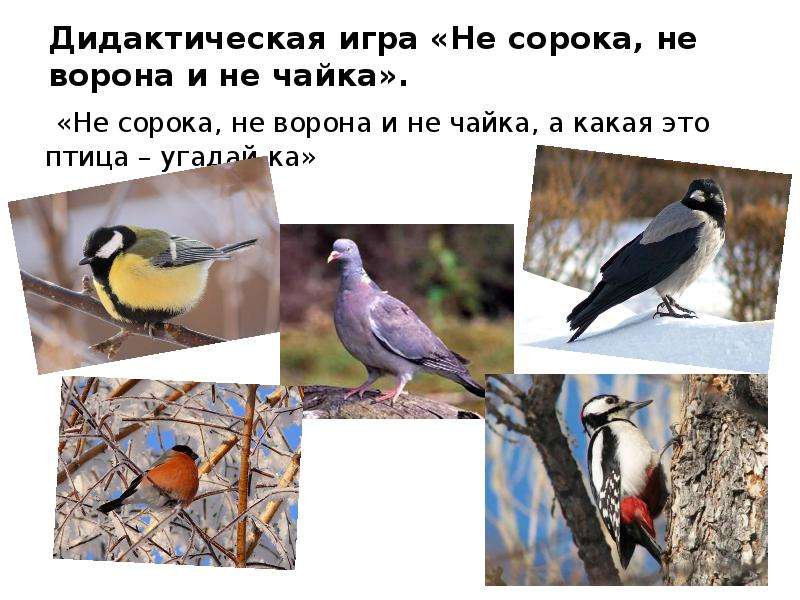 Описание слайда:Дидактическая игра «Не сорока, не ворона и не чайка». «Не сорока, не ворона и не чайка, а какая это птица – угадай-ка»Слайд 5
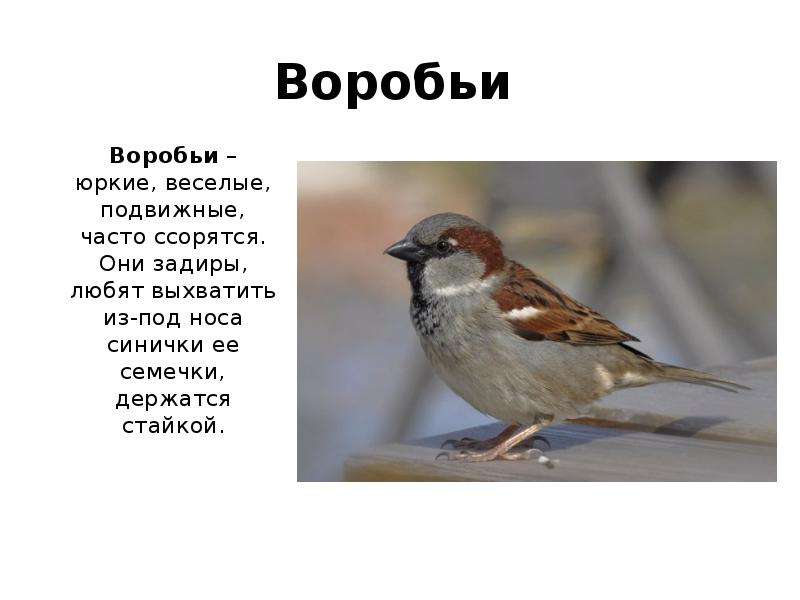 Описание слайда:Воробьи  Воробьи – юркие, веселые, подвижные, часто ссорятся. Они задиры, любят выхватить из-под носа синички ее семечки, держатся стайкой.Слайд 6
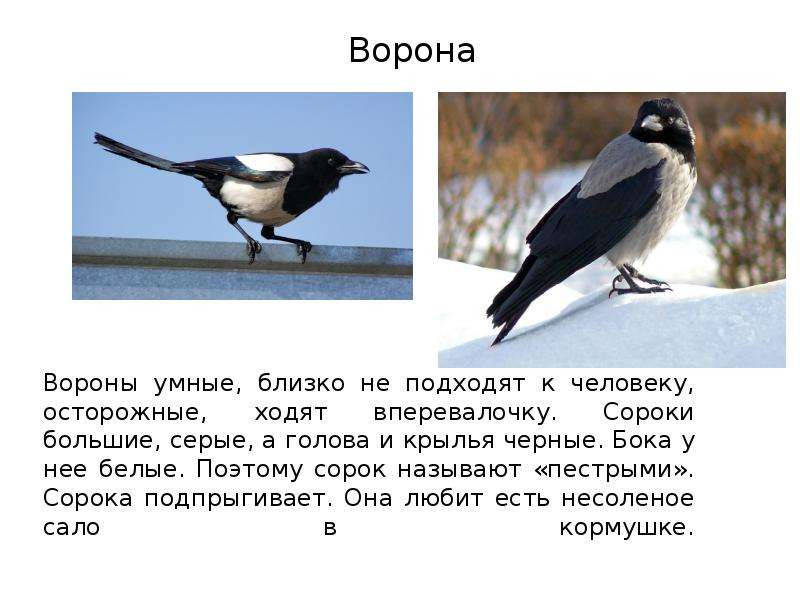 Описание слайда:Ворона Вороны умные, близко не подходят к человеку, осторожные, ходят вперевалочку. Сороки большие, серые, а голова и крылья черные. Бока у нее белые. Поэтому сорок называют «пестрыми». Сорока подпрыгивает. Она любит есть несоленое сало в кормушке.Слайд 7
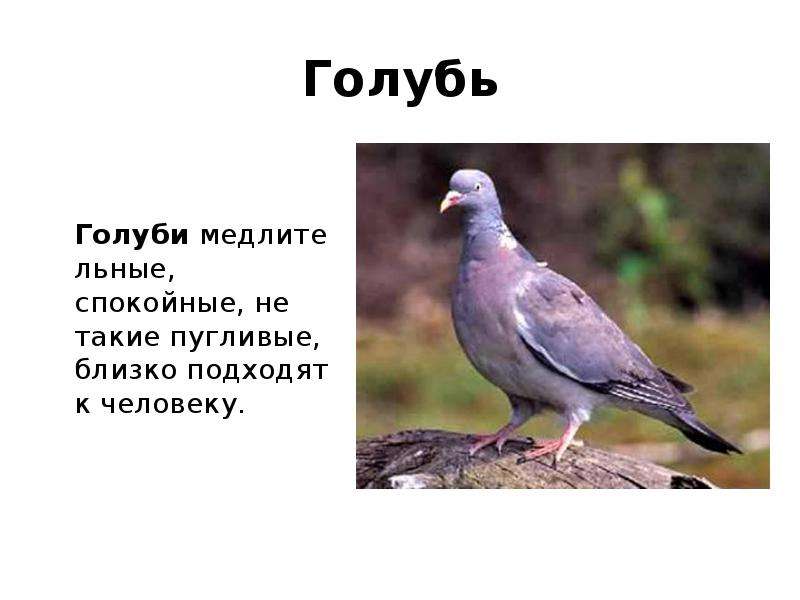 Описание слайда:Голубь Голуби медлительные, спокойные, не такие пугливые, близко подходят к человеку.Слайд 8
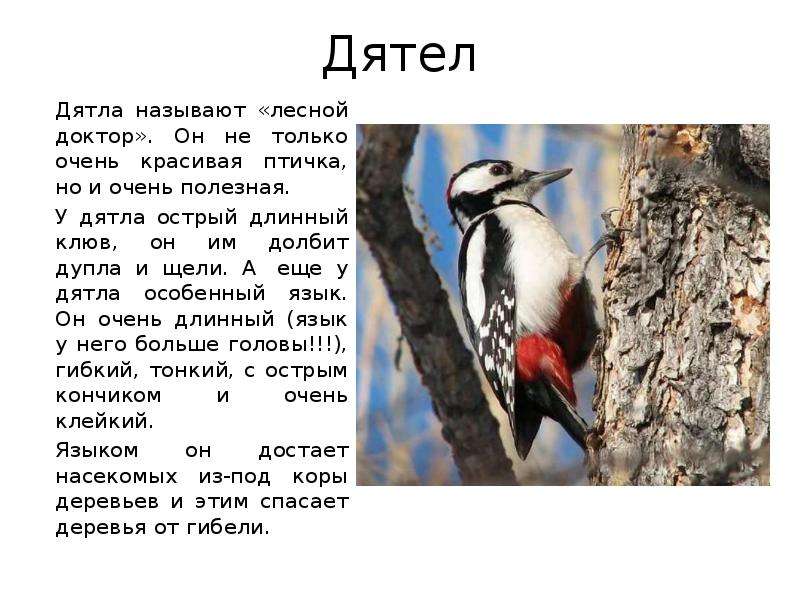 Описание слайда:Дятел Дятла называют «лесной доктор». Он не только очень красивая птичка, но и очень полезная. У дятла острый длинный клюв, он им долбит дупла и щели. А  еще у дятла особенный язык. Он очень длинный (язык у него больше головы!!!), гибкий, тонкий, с острым кончиком и очень клейкий. Языком он достает насекомых из-под коры деревьев и этим спасает деревья от гибели.Слайд 9
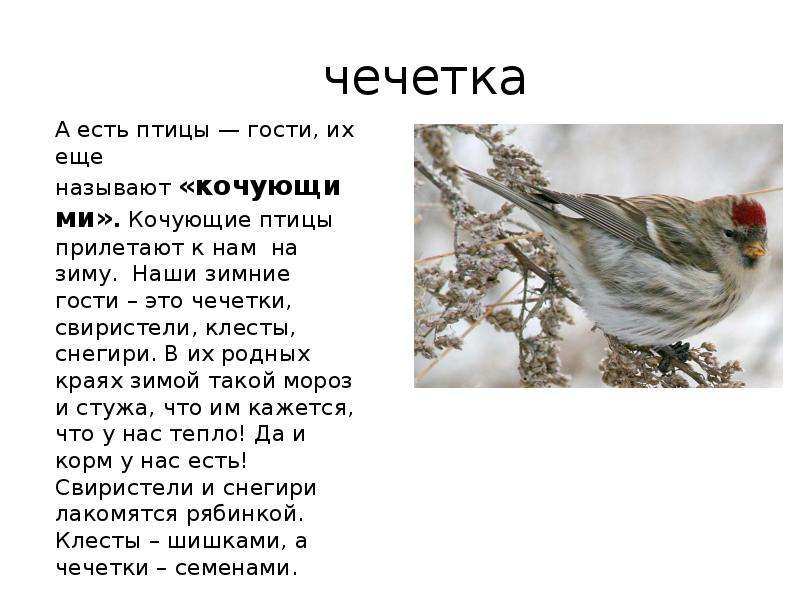 Описание слайда:Слайд 10
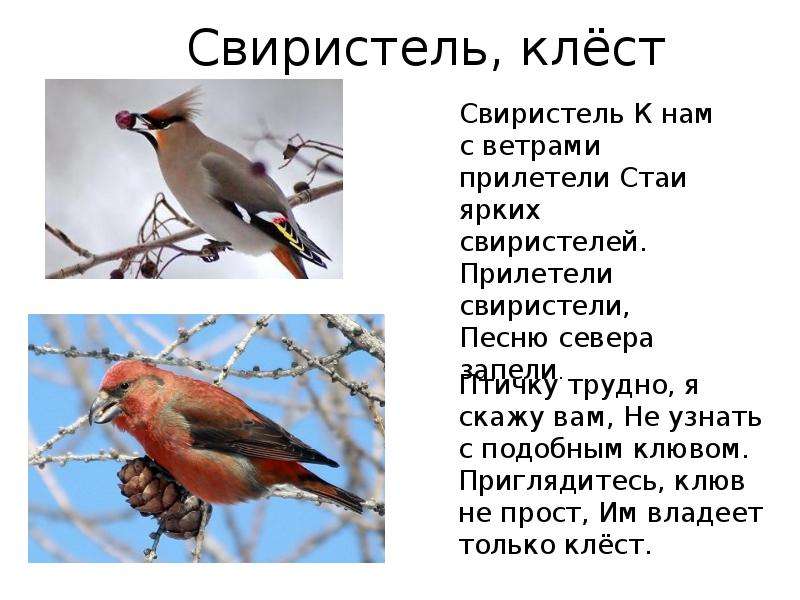 Описание слайда:Слайд 11
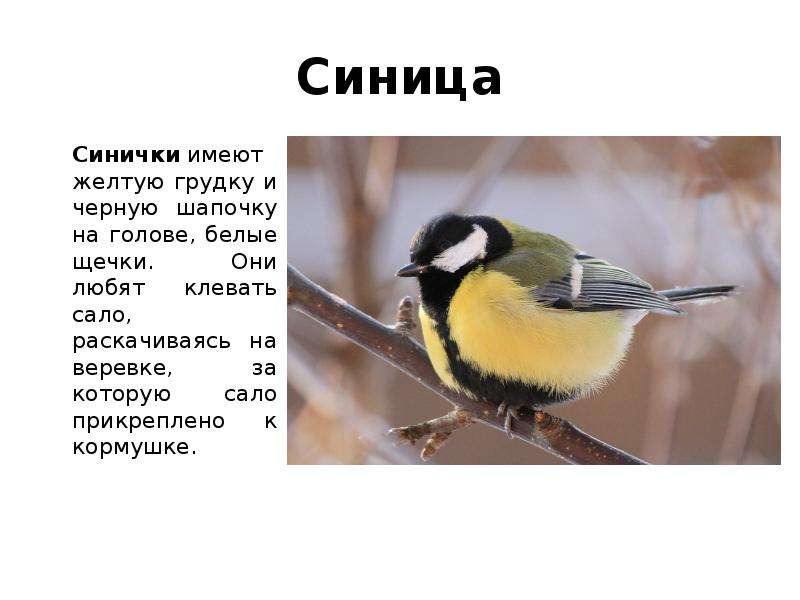 Описание слайда:Синица Синички имеют желтую грудку и черную шапочку на голове, белые щечки. Они любят клевать сало, раскачиваясь на веревке, за которую сало прикреплено к кормушке.Слайд 12
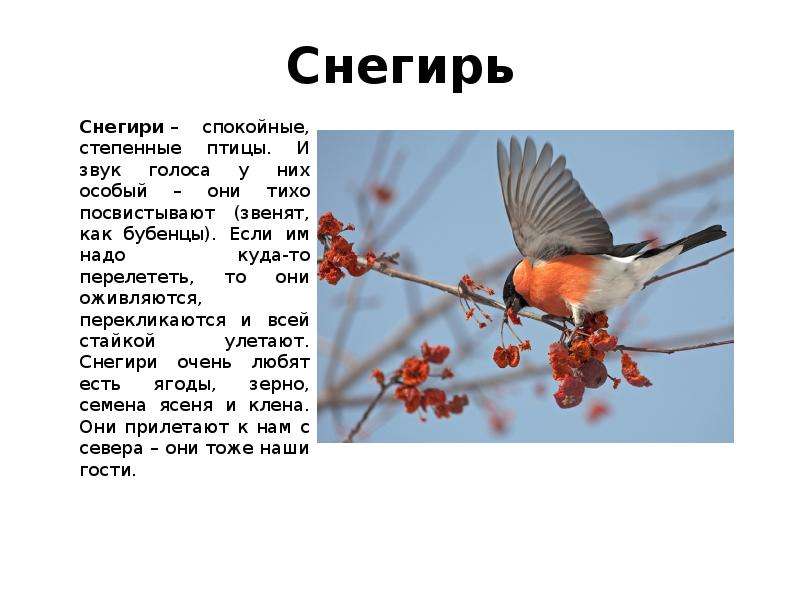 Описание слайда:Снегирь Снегири – спокойные, степенные птицы. И звук голоса у них особый – они тихо посвистывают (звенят, как бубенцы). Если им надо куда-то перелететь, то они оживляются, перекликаются и всей стайкой улетают. Снегири очень любят есть ягоды, зерно, семена ясеня и клена. Они прилетают к нам с севера – они тоже наши гости.Слайд 13
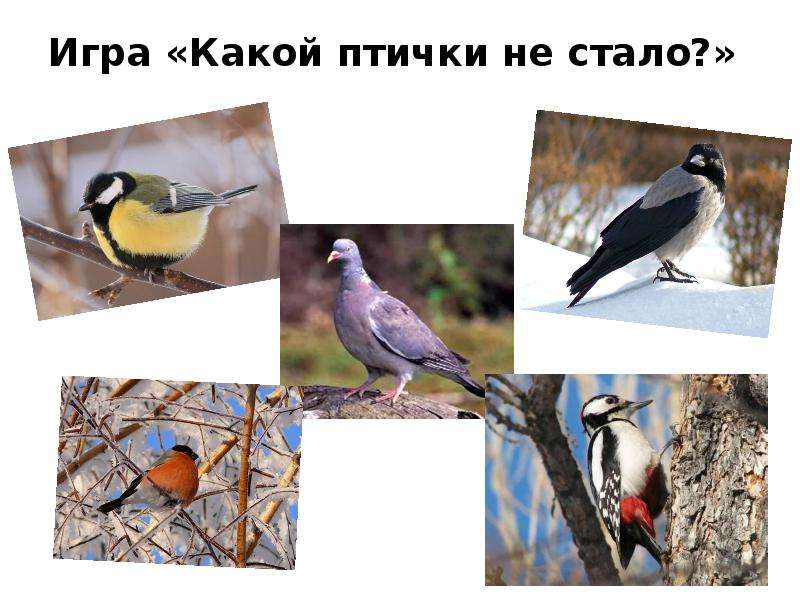 Описание слайда:Игра «Какой птички не стало?»Слайд 14
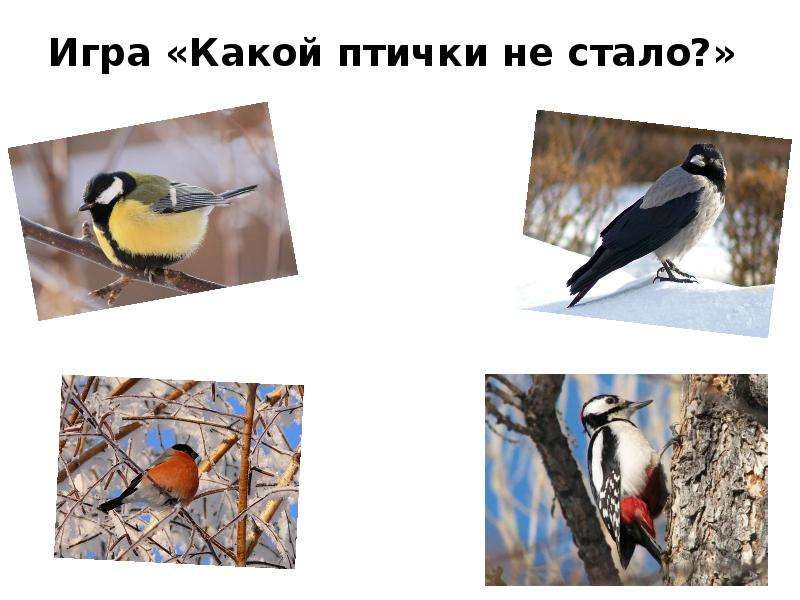 Описание слайда:Игра «Какой птички не стало?»Слайд 15
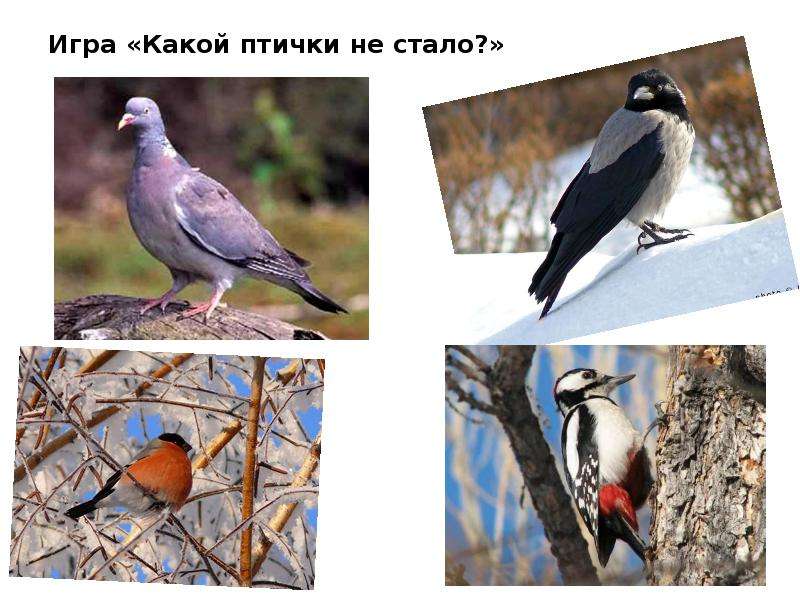 Описание слайда:Игра «Какой птички не стало?»Слайд 16
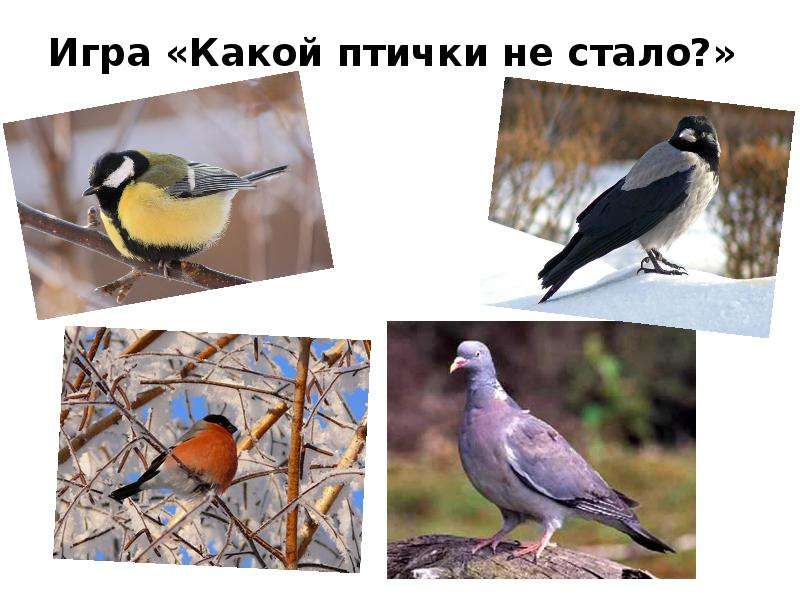 Описание слайда:Игра «Какой птички не стало?»Слайд 17
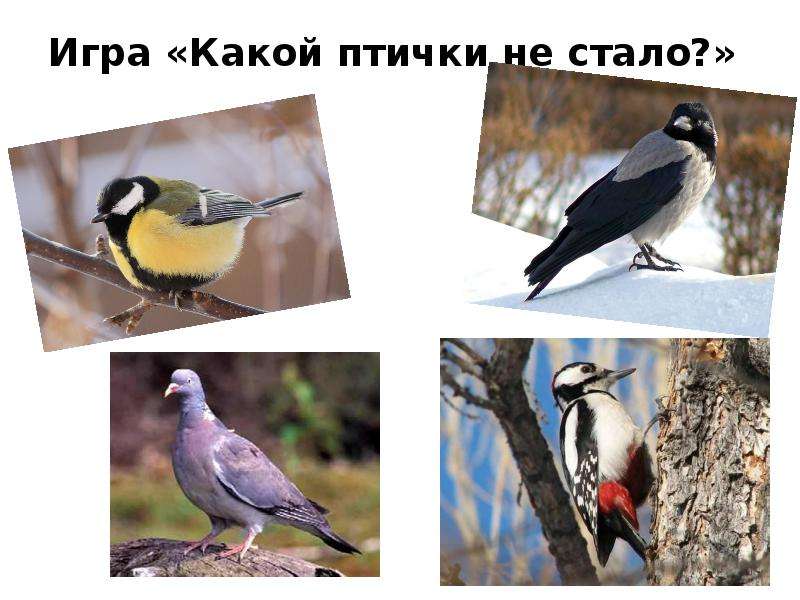 Описание слайда:Игра «Какой птички не стало?»Слайд 18
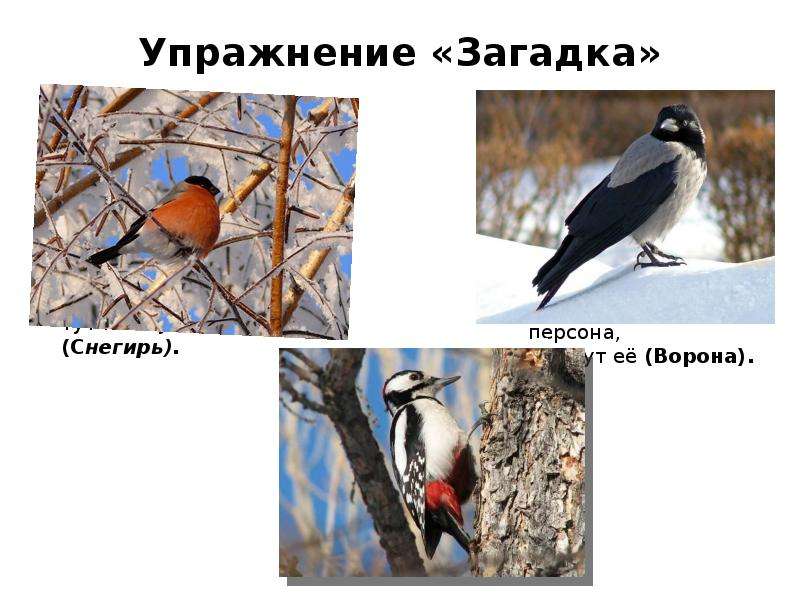 Описание слайда:Упражнение «Загадка»Слайд 19
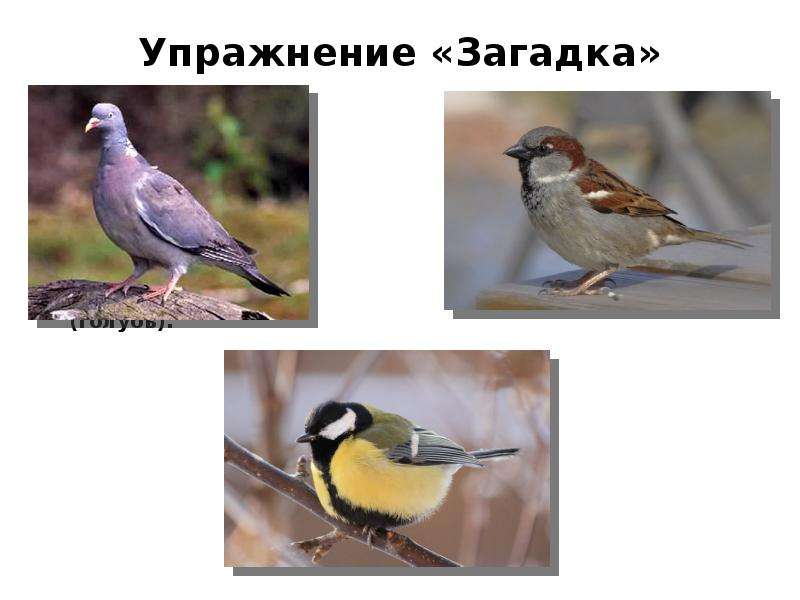 Описание слайда:Упражнение «Загадка»Слайд 20
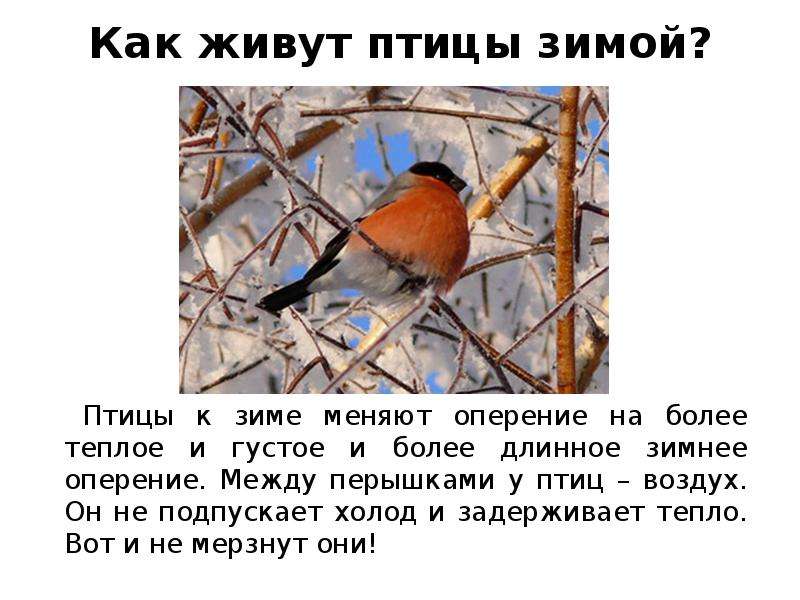 Описание слайда:Как живут птицы зимой? Птицы к зиме меняют оперение на более теплое и густое и более длинное зимнее оперение. Между перышками у птиц – воздух. Он не подпускает холод и задерживает тепло. Вот и не мерзнут они!Слайд 21
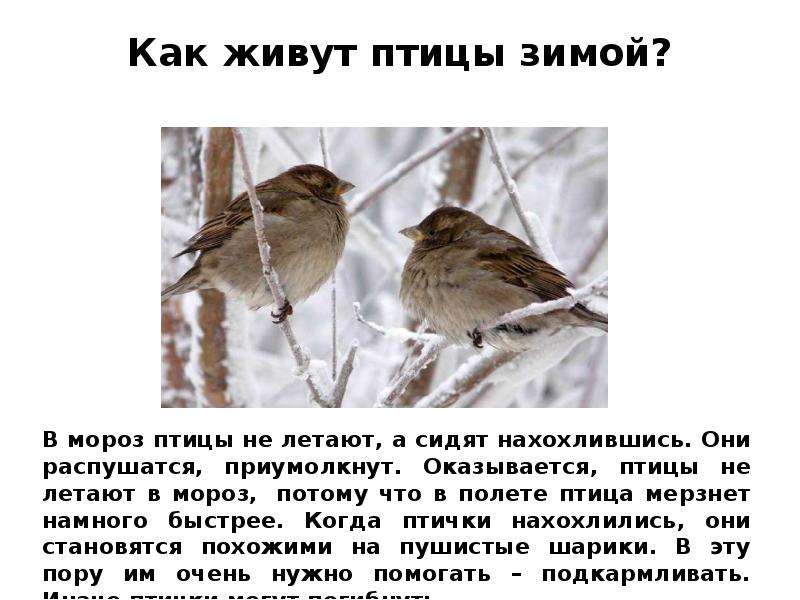 Описание слайда:Как живут птицы зимой?Слайд 22
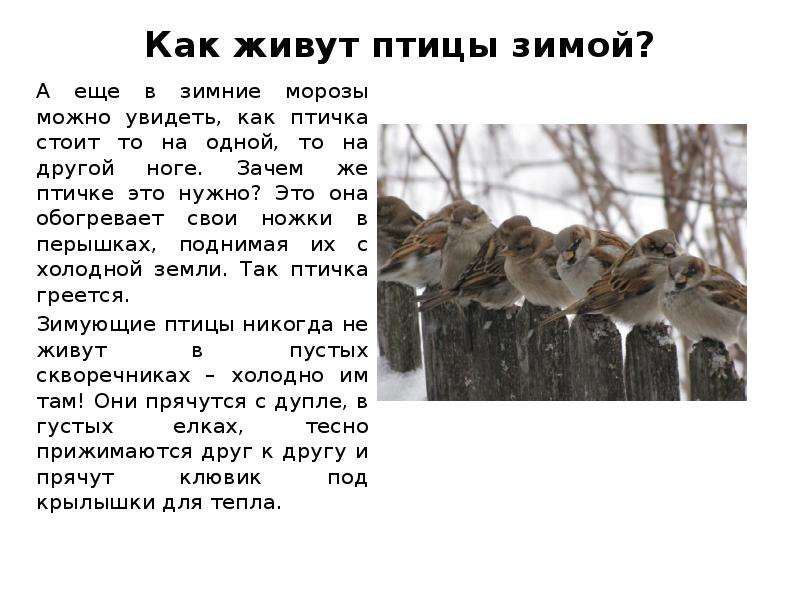 Описание слайда:Как живут птицы зимой? А еще в зимние морозы можно увидеть, как птичка стоит то на одной, то на другой ноге. Зачем же птичке это нужно? Это она обогревает свои ножки в перышках, поднимая их с холодной земли. Так птичка греется. Зимующие птицы никогда не живут в пустых скворечниках – холодно им там! Они прячутся с дупле, в густых елках, тесно прижимаются друг к другу и прячут клювик под крылышки для тепла.Слайд 23
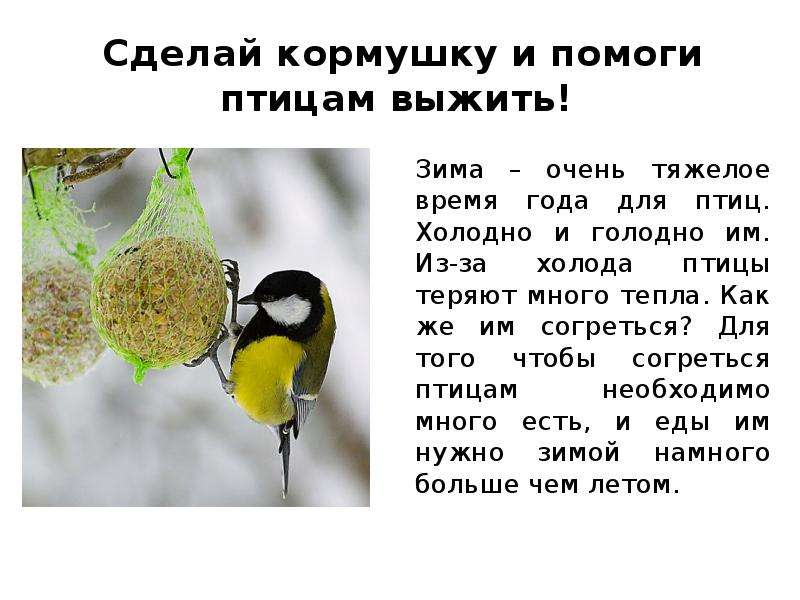 Описание слайда:Сделай кормушку и помоги птицам выжить!  Зима – очень тяжелое время года для птиц. Холодно и голодно им. Из-за холода птицы теряют много тепла. Как же им согреться? Для того чтобы согреться птицам необходимо много есть, и еды им нужно зимой намного больше чем летом.Слайд 24
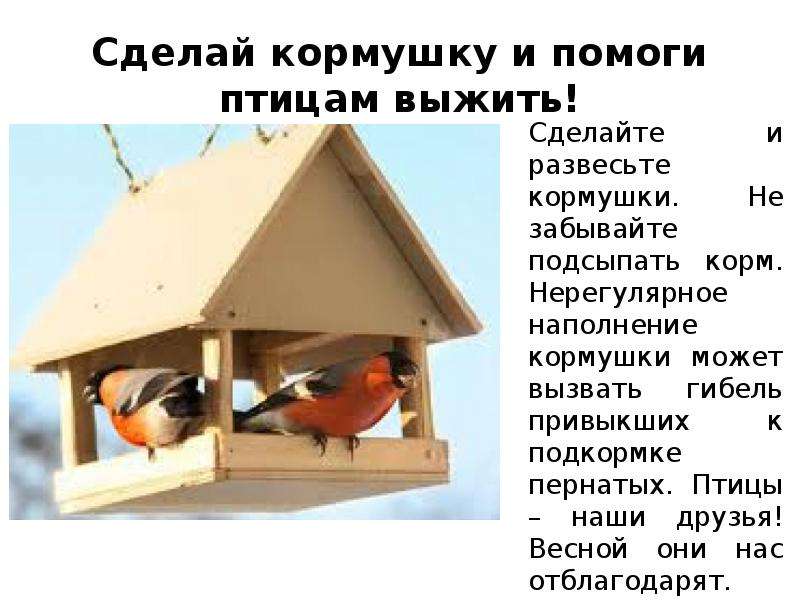 Описание слайда:Сделай кормушку и помоги птицам выжить!Слайд 25
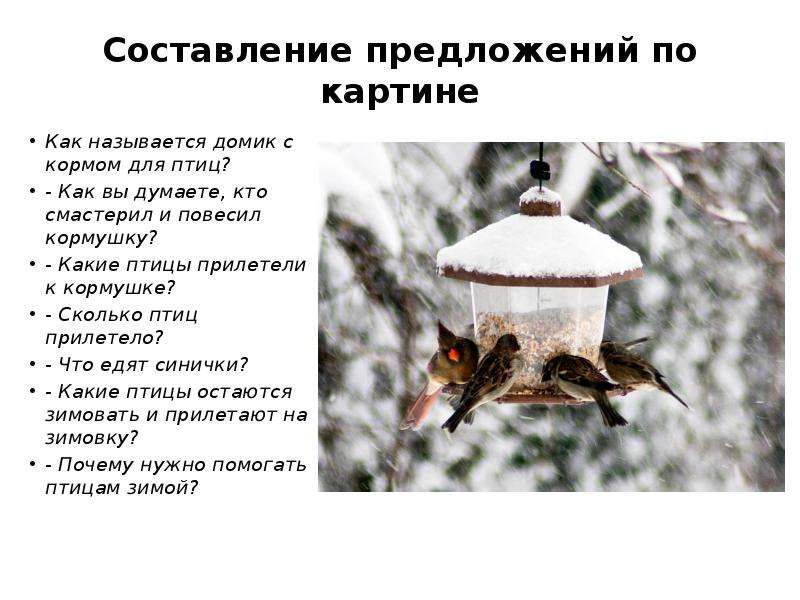 Описание слайда:Составление предложений по картине Как называется домик с кормом для птиц? - Как вы думаете, кто смастерил и повесил кормушку? - Какие птицы прилетели к кормушке? - Сколько птиц прилетело? - Что едят синички? - Какие птицы остаются зимовать и прилетают на зимовку? - Почему нужно помогать птицам зимой?Слайд 26
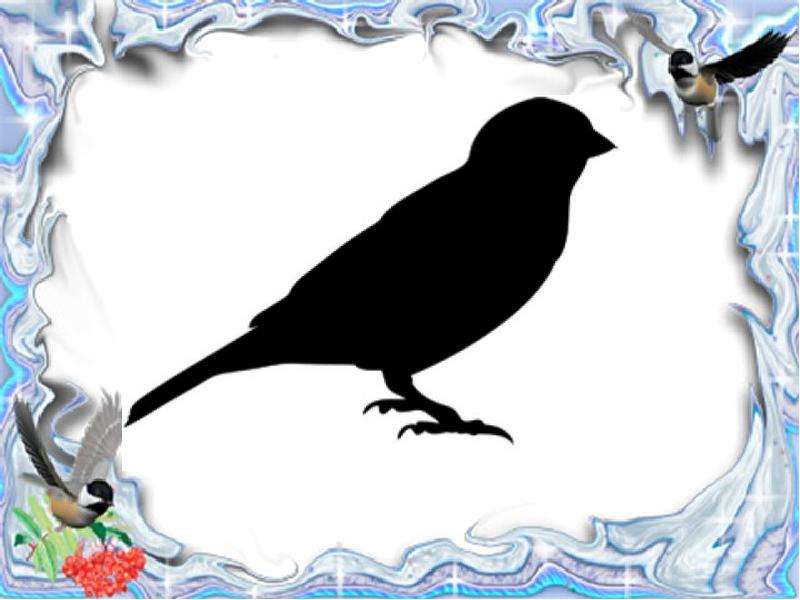 Описание слайда:Слайд 27
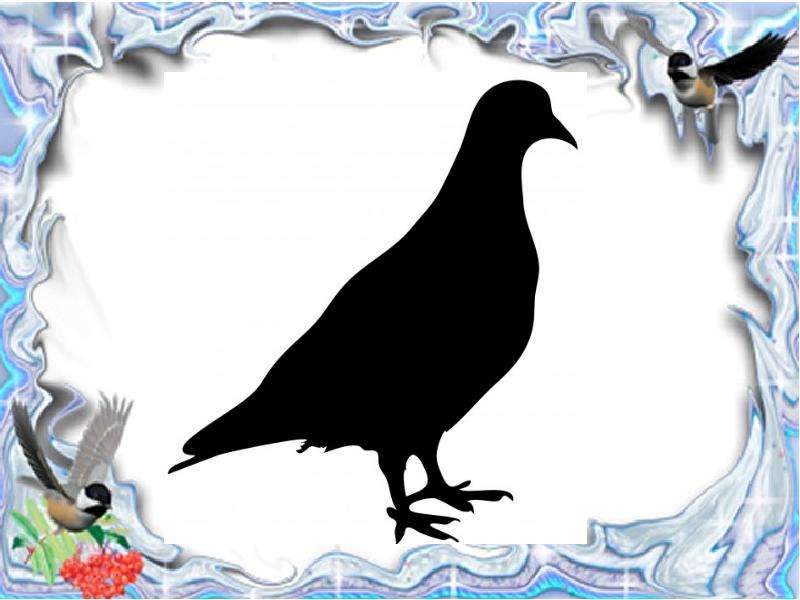 Описание слайда:Слайд 28
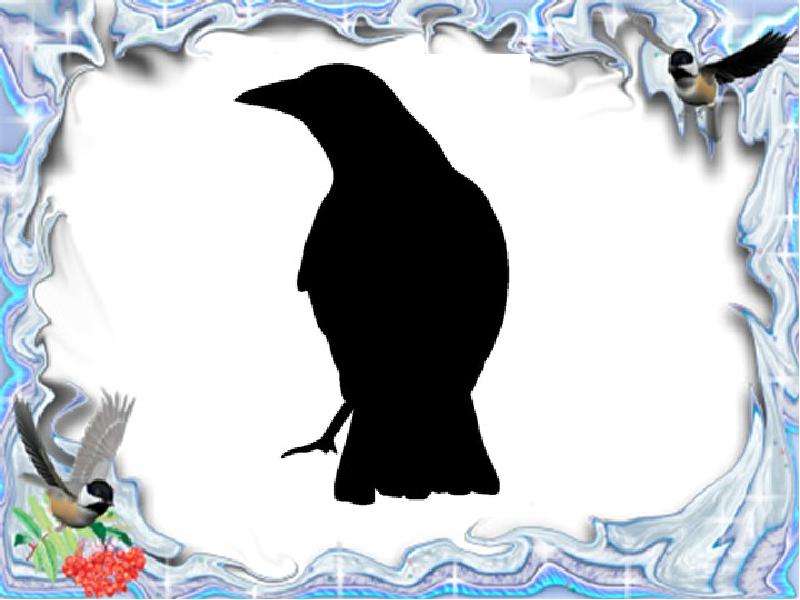 Описание слайда:Слайд 29
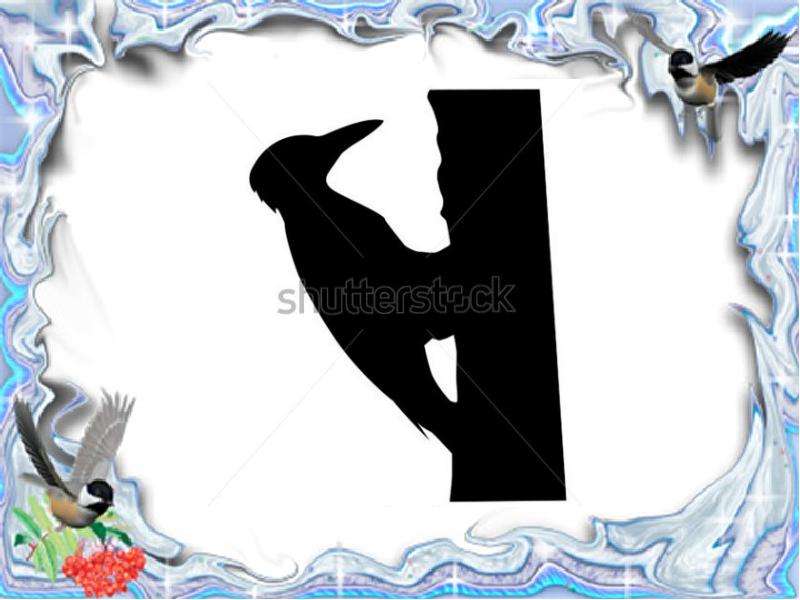 Описание слайда:Слайд 30
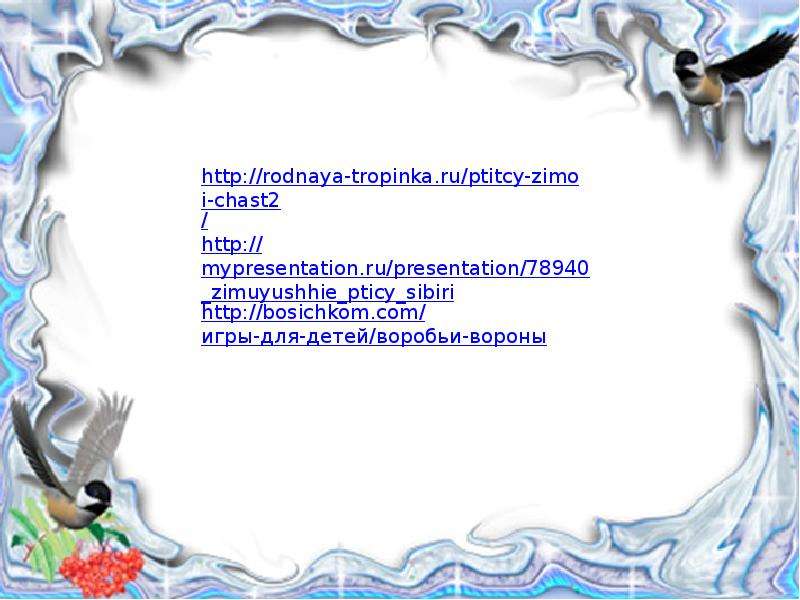 Описание слайда: